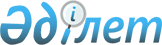 О некоторых вопросах выделения финансовых средств на строительство центральной районной больницы с поликлиникой в селе Кулан района имени Турара Рыскулова Жамбылской областиПостановление Правительства Республики Казахстан от 21 августа 2003 года N 842

      В соответствии с 
 Законом 
 Республики Казахстан от 12 декабря 2002 года "О республиканском бюджете на 2003 год" Правительство Республики Казахстан постановляет:




      1. Выделить Министерству здравоохранения Республики Казахстан на строительство центральной районной больницы с поликлиникой в селе Кулан района имени Турара Рыскулова Жамбылской области 365 532 тысячи (триста шестьдесят пять миллионов пятьсот тридцать две тысячи) тенге за счет экономии бюджетных средств по итогам конкурсов по осуществлению государственных закупок работ и услуг, связанных со строительством объектов образования и здравоохранения на селе, а также в связи с несвоевременной реализацией инвестиционных проектов в течение 2003 года.




      2. Внести в некоторые решения Правительства Республики Казахстан следующие изменения и дополнения:



      1) в 
 постановление 
 Правительства Республики Казахстан от 26 декабря 2002 года N 1379 "О реализации Закона Республики Казахстан "О республиканском бюджете на 2003 год":



      в приложении 1 к указанному постановлению:



      в разделе IV "Затраты":



      в функциональной группе 4 "Образование":



      цифры "23450397" заменить цифрами "23345097";



      по администратору 225 "Министерство образования и науки Республики Казахстан":



      цифры "17551390" заменить цифрами "17446090";



      в программе 400 "Целевые инвестиционные трансферты областным бюджетам на строительство сельских школ" цифры "3697600" заменить цифрами "3592300";



      в подпрограмме 032 "Целевые инвестиционные трансферты Атыраускому областному бюджету на строительство сельских школ" цифры "480000" заменить цифрами "477500";



      в подпрограмме 035 "Целевые инвестиционные трансферты Жамбылскому областному бюджету на строительство сельских школ" цифры "682600" заменить цифрами "664800";



      в подпрограмме 043 "Целевые инвестиционные трансферты Южно-Казахстанскому областному бюджету на строительство сельских школ" цифры "1015300" заменить цифрами "930300";



      в функциональной группе 5 "Здравоохранение":



      цифры "19003010" заменить цифрами "19108310";



      по администратору 226 "Министерство здравоохранения Республики Казахстан":



      цифры "17424401" заменить цифрами "17529701";



      в программе 400 "Целевые инвестиционные трансферты областным бюджетам на строительство центральных районных больниц" цифры "33600" заменить цифрами "399132";



      в подпрограмме 034 "Целевые инвестиционные трансферты Жамбылскому областному бюджету на строительство центральных районных больниц" цифры "33600" заменить цифрами "399132";



      в программе 401 "Целевые инвестиционные трансферты областным бюджетам на строительство сельских родильных домов" цифры "648360" заменить цифрами "634590";



      в подпрограмме 032 "Целевые инвестиционные трансферты Южно-Казахстанскому областному бюджету на строительство родильного дома с женской консультацией в городе Туркестане" цифры "234860" заменить цифрами "221090";



      в программе 402 "Целевые инвестиционные трансферты областным бюджетам на строительство туберкулезных организаций и районной больницы" цифры "2318120" заменить цифрами "2071658";



      в подпрограмме 033 "Целевые инвестиционные трансферты Кызылординскому областному бюджету на строительство туберкулезных организаций" цифры "350000" заменить цифрами "266650";



      в подпрограмме 034 "Целевые инвестиционные трансферты Западно-Казахстанскому областному бюджету на строительство туберкулезных организаций" цифры "818420" заменить цифрами "811308";



      в подпрограмме 035 "Целевые инвестиционные трансферты Жамбылскому областному бюджету на строительство туберкулезных организаций" цифры "442100" заменить цифрами "286100";



      в приложении 2 к указанному постановлению:



      в функциональной группе "Образование":



      по администратору "Министерство образования и науки Республики Казахстан":



      в программе 400 "Целевые инвестиционные трансферты областным бюджетам на строительство сельских школ" цифры "3697600" заменить цифрами "3592300";



      в подпрограмме 032 "Целевые инвестиционные трансферты Атыраускому областному бюджету на строительство сельских школ" цифры "480000" заменить цифрами "477500";



      в строке "Строительство школы на 1200 мест в поселке Доссор Макатского района" цифры "480000" заменить цифрами "477500";



      в подпрограмме 035 "Целевые инвестиционные трансферты Жамбылскому областному бюджету на строительство сельских школ" цифры "682600" заменить цифрами "664800";



      в строке "Строительство школы им. Сартбаева на 400 мест в селе Пионер Жамбылского района" цифры "135000" заменить цифрами "133000";



      в строке "Строительство школы на 400 мест в селе Кулан, район им. Рыскулова" цифры "133700" заменить цифрами "131000";



      в строке "Завершение строительства школы на 200 мест в селе Актогай Сарысуского района" цифры "63500" заменить цифрами "50400";



      в подпрограмме 043 "Целевые инвестиционные трансферты Южно-Казахстанскому областному бюджету на строительство сельских школ" цифры "1015300" заменить цифрами "930300";



      в строке "Строительство школы N 54 им. Аймаутова на 719 мест в селе Карабастау Сайрамского района" цифры "109300" заменить цифрами "103800";



      в строке "Строительство двух школ на 1266 и 1200 мест в селе Яссы, город Туркестан" цифры "410000" заменить цифрами "361600";



      в строке "Завершение строительства школы им. Жамбыла на 800 мест в селе Шаульдер Отырарского района" цифры "270900" заменить цифрами "239800";



      в функциональной группе "Здравоохранение":



      по администратору "Министерство здравоохранения Республики Казахстан":



      в программе 400 "Целевые инвестиционные трансферты областным бюджетам на строительство центральных районных больниц" цифры "33600" заменить цифрами "399132";



      в подпрограмме 034 "Целевые инвестиционные трансферты Жамбылскому областному бюджету на строительство центральных районных больниц":



      цифры "33600" заменить цифрами "399132";



      после строки



         "Мойынкумская центральная районная больница



         на 125 коек, село Мойынкум                        33600"



      дополнить строкой следующего содержания:



          "Центральная районная больница с поликлиникой района



          имени Т. Рыскулова на 150 коек, село Кулан      365532";



      в программе 401 "Целевые инвестиционные трансферты областным бюджетам на строительство сельских родильных домов" цифры "648360" заменить цифрами "634590";



      в подпрограмме 032 "Целевые инвестиционные трансферты Южно-Казахстанскому областному бюджету на строительство родильного дома с женской консультацией в городе Туркестане" цифры "234860" заменить цифрами "221090";



      в программе 402 "Целевые инвестиционные трансферты областным бюджетам на строительство туберкулезных организаций и районной больницы" цифры "2318120" заменить цифрами "2071658";



      в подпрограмме 033 "Целевые инвестиционные трансферты Кызылординскому областному бюджету на строительство туберкулезных организаций" цифры "350000" заменить цифрами "266650";



      в строке "Туберкулезный диспансер Аральского района на 100 коек, город Аральск" цифры "150000" заменить цифрами "119500";



      в строке "Туберкулезная больница Сырдарьинского района на 50 коек, поселок Теренозек" цифры "100000" заменить цифрами "74250";



      в строке "Туберкулезная больница Кармакшинского района на 60 коек, поселок Джосалы" цифры "100000" заменить цифрами "72900";



      в подпрограмме 034 "Целевые инвестиционные трансферты Западно-Казахстанскому областному бюджету на строительство туберкулезных организаций" цифры "818420" заменить цифрами "811308";



      в строке "Туберкулезная больница Бурлинского района на 50 коек, город Аксай" цифры "286120" заменить цифрами "282425";



      в строке "Туберкулезная больница Казталовского района на 50 коек, село Казталовка" цифры "303400" заменить цифрами "302736";



      в строке "Туберкулезное отделение при центральной районной больнице Сырымского района на 25 коек, село Джамбейта" цифры "228900" заменить цифрами "226147";



      в подпрограмме 035 "Целевые инвестиционные трансферты Жамбылскому областному бюджету на строительство туберкулезных организаций" цифры "442100" заменить цифрами "286100";



      в строке "Туберкулезная больница Мойынкумского района на 40 коек, село Мойынкум" цифры "162000" заменить цифрами "6000";



      2) в 
 постановление 
 Правительства Республики Казахстан от 9 июня 2003 года N 540 "О мерах по ликвидации последствий землетрясения и восстановлению объектов социального значения в Жамбылской области":



      в Плане мероприятий по восстановлению объектов, пострадавших от землетрясения в районе имени Турара Рыскулова Жамбылской области на 2003-2004 годы, одобренном указанным постановлением:



      в графе четвертой строки, порядковый номер 12 раздела "2. Объекты здравоохранения", цифры "165" заменить цифрами "150".




      3. Настоящее постановление вступает в силу со дня подписания.


      

Премьер-Министр




      Республики Казахстан


					© 2012. РГП на ПХВ «Институт законодательства и правовой информации Республики Казахстан» Министерства юстиции Республики Казахстан
				